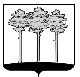 ГОРОДСКАЯ  ДУМА  ГОРОДА  ДИМИТРОВГРАДАУльяновской областиР Е Ш Е Н И Ег.Димитровград  30  сентября  2020  года    	                                                                № 51/411  О внесении изменения в Генеральный план города Димитровграда Ульяновской областиВ соответствии со статьей 24 Градостроительного кодекса Российской Федерации, пунктом 26 части 1 статьи 16 Федерального закона от 06.10.2003 №131-ФЗ «Об общих принципах организации местного самоуправления в Российской Федерации», пунктом 1 части 2 статьи 26 Устава муниципального образования «Город Димитровград» Ульяновской области, рассмотрев протокол публичных слушаний по проекту решения Городской Думы города Димитровграда Ульяновской области третьего созыва «О внесении изменений в Генеральный план города Димитровграда Ульяновской области» от 10.07.2020 и заключение о результатах публичных слушаний по проекту решения Городской Думы города Димитровграда Ульяновской области третьего созыва «О внесении изменений в Генеральный план города Димитровграда Ульяновской области» от 10.07.2020, обращение Главы города Димитровграда Ульяновской области Б.С.Павленко от 09.09.2020 №01-22/2869, Городская Дума города Димитровграда Ульяновской области третьего созыва решила:1. Внести изменение в Генеральный план города Димитровграда Ульяновской области, утверждённый решением Городской Думы города Димитровграда Ульяновской области первого созыва от 28.07.2010 №34/459:изменить на Карте функционального зонирования городского округа функциональную зону земельного участка с кадастровым номером 73:08:020501:156, расположенного по адресу: Ульяновская область, город Димитровград, ул.Курчатова, 25, с общественно-деловой на жилую зону согласно приложению к настоящему решению.2. Настоящее решение подлежит официальному опубликованию и размещению в информационно-телекоммуникационной сети «Интернет» на официальном сайте Городской Думы города Димитровграда Ульяновской области (www.dumadgrad.ru) и на официальном сайте Администрации города Димитровграда Ульяновской области (www.dimitrovgrad.ru).3. Настоящее решение вступает в силу со дня, следующего за днём его официального опубликования.4. Контроль исполнения настоящего решения возложить на комитет по финансово-экономической политике и городскому хозяйству (Пикалов). Председатель Городской Думы                                 Глава города Димитровградагорода Димитровграда                                                Ульяновской областиУльяновской области                                                                                            А.П.Ерышев                                                          Б.С.Павленко                                             ПРИЛОЖЕНИЕ к решению Городской Думы города Димитровграда Ульяновской области третьего созыва от 30.09.2020 №51/411 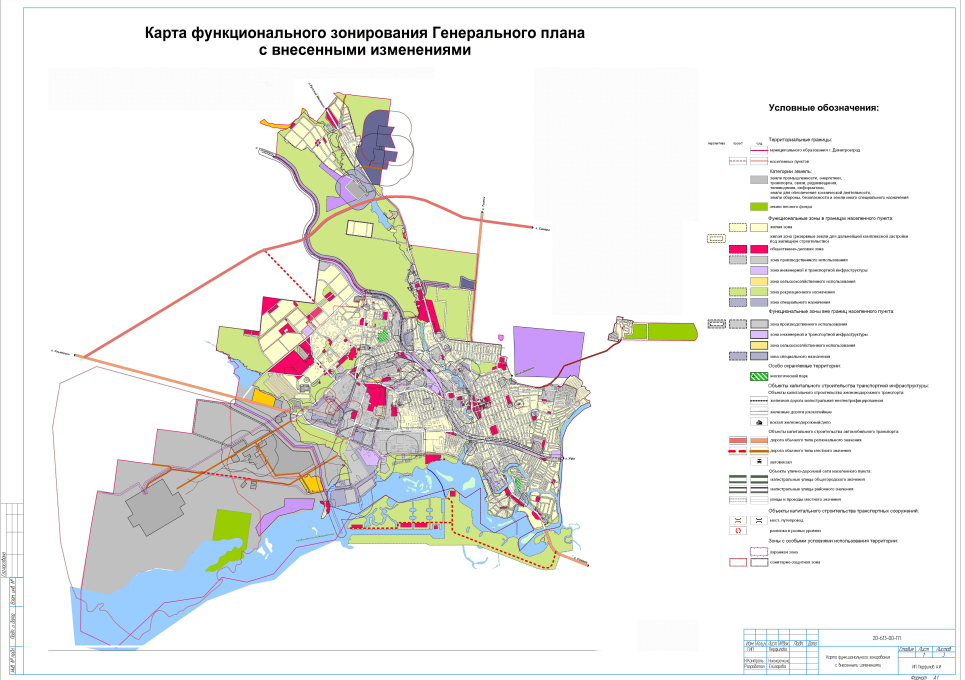 